ST. TAMMANY LEVEE,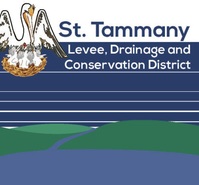 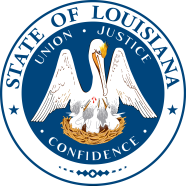 DRAINAGE AND CONSERVATION DISTRICTFINANCE COMMITTEE MEETINGWednesday, March 16, 20225:00 P.M.Slidell City Auditorium, 2056 Second Street, Slidell, LA 70471AGENDAWelcome and Call to OrderRoll Call Finance Discussion  Adjournment 